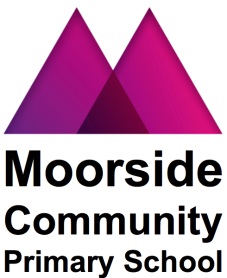 Pupil premium strategy statement 2016/2017  Budget Breakdown:Summary informationSummary informationSummary informationSummary informationSummary informationSummary informationSchoolMoorside Community Primary SchoolMoorside Community Primary SchoolMoorside Community Primary SchoolMoorside Community Primary SchoolMoorside Community Primary SchoolAcademic Year2016/2017Total PP budget£224,400Date of most recent PP ReviewJuly 2017Total number of pupils422Number of pupils eligible for PP170/34.4%Date for next internal review of this strategyJuly 2018Attainment and Progress -  KS2 Pupil groups performance 2017 (Cohort 57)Pupil Premium  Pupil Premium  Non Pupil Premium Key Stage 2 (Year 6) 30 Pupils 27 Pupils 27 Pupils Actual Results % Expected standard+(Re, Wr, Ma)37%37%37%Actual Results % Higher standard (Re, Wr, Ma)7%0%0%Pupil Progress % Expected standard+ (Re, Wr, Ma)+1%+12%+12%Pupil Progress % Higher standard+ (Re, Wr, Ma)+7%-1%-1%Attainment - Average scaled Scores % (Reading, Maths)99.8%100.3%100.3%Progress - Average scaled Scores % (Reading, Maths)1.2%2.7+%2.7+%Overall 39% Expected Standard for Reading  Overall 39% Expected Standard for Reading  Overall 39% Expected Standard for Reading  Actual Results % Expected standard (Reading )37%41%Actual Results % Higher standard (Reading )10%0%Pupil Progress % Expected standard (Reading)14%+3%Pupil Progress % Higher standard (Reading)+3%-9%Overall 72% Expected Standard for Writing (45 Matched pupils Progress +26% + FFT Rank 1)Overall 72% Expected Standard for Writing (45 Matched pupils Progress +26% + FFT Rank 1)Overall 72% Expected Standard for Writing (45 Matched pupils Progress +26% + FFT Rank 1)Actual Results % Expected standard (Writing)70%74%Actual Results % Higher standard (Writing)23%19%Pupil Progress % Expected standard (Writing)+22%+31%Pupil Progress % Higher standard (Writing)24%21%+Overall 72% Expected Standard for Maths (45 Matched pupils Progress +30% + FFT Rank 1)Overall 72% Expected Standard for Maths (45 Matched pupils Progress +30% + FFT Rank 1)Overall 72% Expected Standard for Maths (45 Matched pupils Progress +30% + FFT Rank 1)Actual Results % Expected standard (Maths)70%74%Actual Results % Higher standard (Maths)10%7%Pupil Progress % Expected standard (Maths)+24%+37%Pupil Progress % Higher standard (Maths)+4%+3%Overall 67% Expected Standard for Grammar, Punctuation & Spelling (45 Matched pupils Progress +16%+ FFT Rank 7)Overall 67% Expected Standard for Grammar, Punctuation & Spelling (45 Matched pupils Progress +16%+ FFT Rank 7)Overall 67% Expected Standard for Grammar, Punctuation & Spelling (45 Matched pupils Progress +16%+ FFT Rank 7)Actual Results % Expected standard (Grammar, Punctuation & Spelling)60%74%Actual Results % Higher standard (Grammar, Punctuation & Spelling)27%22%Pupil Progress % Expected standard (Grammar, Punctuation & Spelling)+8%+25+%Pupil Progress % Higher standard (Grammar, Punctuation & Spelling)+19%+17+%Attainment and Progress - KS1 Pupil groups performance 2017 (Cohort 5??)Pupil Premium  Expected/higherPupil Premium  Expected/higherPupil Premium  Expected/higherNon Pupil PremiumExpected/higherYear 2 (RWM – Expected 52.6% Higher standard 3.5%)Year 2 (RWM – Expected 52.6% Higher standard 3.5%)36%/0%58%/5%58%/5%Reading Attainment Results 58% Expected standard 4% higher standard Reading Attainment Results 58% Expected standard 4% higher standard 43%/0%63%/5%63%/5%Writing Attainment Results 53% Expected standard 7% higher standardWriting Attainment Results 53% Expected standard 7% higher standard36%/7%58%/7%58%/7%Maths Attainment Results 54% Expected standard 7% higher standardMaths Attainment Results 54% Expected standard 7% higher standard43%/14%58%/5%58%/5%Attainment and Progress - KS1 Phonics Pupil Premium  (14 Pupils)Pupil Premium  (14 Pupils)Pupil Premium  (14 Pupils)Non Pupil Premium (45 Pupils)Year 1 % WA Year 1 % WA 78.6%68.9%68.9%Year 2 % WA % includes  results gained in Y1 for matched cohort)Year 2 % WA % includes  results gained in Y1 for matched cohort)Pupil Premium  (14 Pupils)Non Pupil Premium (43 Pupils)Non Pupil Premium (43 Pupils)71.4%81.4%81.4%Attainment and Progress – Foundation Stage Early Years GLD Overall 39.7% Pupil Premium – 4/16  25%National GLD 69.3% (2016) Pupil Premium  (16 children)(2016)Non PP (43 children)(2016)National %(All pupils)Communication and Language Development 81.25%   (66.67%)80.95%   (63.64%)81.6%Physical Development 93.75%   (53.33%)95.24%   (68.18%)87.5%Personal, Social and emotional Development 81.25%   (66.67%)85.71%   (75%)84.8%Reading/Writing25.0%/25.0%(33.33%/33.33%)45.24%/45.24%(50%/50%)72.1%Mathematics31.25%   (33.33%)50.0%   (61.36%)         77.4%Understanding the World75.0%   (60%)73.81%   (63.64)         83.2%Expressive Arts and Design81.25%   (40%)80.95%   (50%)          86.4%Barriers to future attainment (for pupils eligible for PP, including high ability)Barriers to future attainment (for pupils eligible for PP, including high ability)Barriers to future attainment (for pupils eligible for PP, including high ability) In-school barriers (issues to be addressed in school, such as poor oral language skills) In-school barriers (issues to be addressed in school, such as poor oral language skills) In-school barriers (issues to be addressed in school, such as poor oral language skills)A.A.Many of the pupil premium children are below age related expectations when they start school and have poor language and communication skills.B.B.Poor speech and language within EYFS and in KS 1 is having an impact on children’s development of phonics and their ability to decode which impacts on reading and writing. C.C.Many of the pupil premium children in lower Key Stage 2 continue to develop their social and emotional needs and emotional wellbeing and resilience displaying challenging behaviour.    D.  D.Many children across the school with significant learning needs (SEND) are also pupil premium and new to English language and need further support in order to close the gap against that of their peers. External barriers (issues which also require action outside school, such as low attendance rates)External barriers (issues which also require action outside school, such as low attendance rates)External barriers (issues which also require action outside school, such as low attendance rates)E. E. Persistent attendance is difficult to manage with many families returning home (outside of the country) for long periods of time, also parents with little understanding of the importance of schooling due to children in other parts of the world not accessing school until seven years of age. F.F.High mobility throughout the academic year with pupil premium children joining classes at various points, needing time to settle before interventions can be put in place. Once in place some families then leave due to various circumstances. G.G.Changes in family circumstances leaving them vulnerable and needing support from school and other agencies not of an academic nature.Desired outcomes Desired outcomes Desired outcomes Desired outcomes and success criteria Desired outcomes and success criteria Children in EYFS are confident learners being able to communicate at a high standard and are in line with that of their peers nationally across all areas of the Early Years curriculum. Increase the % of pupils eligible for PP in EYs and KS1 meeting the national standard.Children in EYFS are confident learners being able to communicate at a high standard and are in line with that of their peers nationally across all areas of the Early Years curriculum. Increase the % of pupils eligible for PP in EYs and KS1 meeting the national standard.Improved outcomes and standards for basic skills (R, W, M) are line or better than national levels. Improved outcomes and standards for basic skills (R, W, M) are line or better than national levels. Children across the school are confident, self-assured learners. Their excellent attitudes to learning have a strong, positive impact on their progress and they understand how to keep themselves safe and healthy, both physically and emotionally. Increase the % of pupils eligible for PP in all year groups meeting the national standard.Children across the school are confident, self-assured learners. Their excellent attitudes to learning have a strong, positive impact on their progress and they understand how to keep themselves safe and healthy, both physically and emotionally. Increase the % of pupils eligible for PP in all year groups meeting the national standard.Progress across the curriculum of disadvantaged pupils and pupils who have special educational needs and/or disabilities currently on roll matches or is improving towards that of other pupils with the same starting points. All SEND/PP in Y6 make better than expected progress.Progress across the curriculum of disadvantaged pupils and pupils who have special educational needs and/or disabilities currently on roll matches or is improving towards that of other pupils with the same starting points. All SEND/PP in Y6 make better than expected progress.Parents and families value education and children rarely miss a day at school. No groups of pupils are disadvantaged by low attendanceParents and families value education and children rarely miss a day at school. No groups of pupils are disadvantaged by low attendanceHigh mobility throughout the academic year with pupil premium children joining classes at various points, needing time to settle before interventions can be put in place. Once in place some families then leave due to various circumstances.High mobility throughout the academic year with pupil premium children joining classes at various points, needing time to settle before interventions can be put in place. Once in place some families then leave due to various circumstances.Changes in family circumstances leaving them vulnerable and needing support from school and other agencies not of an academic nature.Changes in family circumstances leaving them vulnerable and needing support from school and other agencies not of an academic nature.Planned expenditure Planned expenditure Planned expenditure Planned expenditure Planned expenditure Planned expenditure Planned expenditure Planned expenditure Academic year2016 – 2017 Pupil premium grant = £224,4002016 – 2017 Pupil premium grant = £224,4002016 – 2017 Pupil premium grant = £224,4002016 – 2017 Pupil premium grant = £224,4002016 – 2017 Pupil premium grant = £224,4002016 – 2017 Pupil premium grant = £224,4002016 – 2017 Pupil premium grant = £224,400The three headings below enable schools to demonstrate how they are using the pupil premium to improve classroom pedagogy, provide targeted support and support whole school strategies. The three headings below enable schools to demonstrate how they are using the pupil premium to improve classroom pedagogy, provide targeted support and support whole school strategies. The three headings below enable schools to demonstrate how they are using the pupil premium to improve classroom pedagogy, provide targeted support and support whole school strategies. The three headings below enable schools to demonstrate how they are using the pupil premium to improve classroom pedagogy, provide targeted support and support whole school strategies. The three headings below enable schools to demonstrate how they are using the pupil premium to improve classroom pedagogy, provide targeted support and support whole school strategies. The three headings below enable schools to demonstrate how they are using the pupil premium to improve classroom pedagogy, provide targeted support and support whole school strategies. The three headings below enable schools to demonstrate how they are using the pupil premium to improve classroom pedagogy, provide targeted support and support whole school strategies. The three headings below enable schools to demonstrate how they are using the pupil premium to improve classroom pedagogy, provide targeted support and support whole school strategies. Quality of teaching for allQuality of teaching for allQuality of teaching for allQuality of teaching for allQuality of teaching for allQuality of teaching for allQuality of teaching for allQuality of teaching for allDesired outcomeChosen action / approachWhat is the evidence and rationale for this choice?How will you ensure it is implemented well?Staff leadStaff leadWhen will you review implementation?When will you review implementation?Ensure all teachers and teaching assistants have high expectations about the progress and attainment of pupil premium children, so they stretch and challenge them appropriately. * Pupil premium children to be identified on staff planning, with interventions identified on provision map. Impact of interventions carefully monitored every half term. * CPD for any new staff to ensure effective use of existing programmes continues. * Continue to systematically monitor the effectiveness of teaching, learning and interventions * Continue to up skill our teaching assistants e.g. in-house Lexia training, intervention strategies, CPD RWInc and Fresh Start.A shared ethos with all staff on board supporting and challenging the teaching and learning. Clear monitoring systems with ongoing feedback and next steps identified and CPD provided in-house and further training. Established monitoring and accountability and clear roles of all staffBook scrutiny system with clear feedback and links with outside consultants  Learning walks Planning and progress meetings Interims Pupil voice on marking and feedback.SLT Achievement Partner Independent consultantsSLT Achievement Partner Independent consultantsTermly and earlier if needed Termly and earlier if needed Speech & Language therapist working alongside staff parents & children.LEAPs work closely with families and staff to identify  (EYFS)Attainment and progress of children and impact of support from LEAPs and specific interventions/programmes for children and their needs.Monitoring, meetings, discussions with lead and manager Programmes provided and implemented, meetings with parents/families LEAPs HTSLT TLRs All staff LEAPs HTSLT TLRs All staff Agreed meetings, half termly with staffWith parents/families and LEAPsAgreed meetings, half termly with staffWith parents/families and LEAPsAll teachers and TA’s participate in target linked to needs of children, pupil premium, SEND or most able outcomes.Agreed targets linked to pupil outcomes agreed by autumn term  * Continue to review targets, linking them closely to needs of pupils, pupil premium /SEND targets.Employment of extra staff linked to SEND to meet needs of children. Attainment and progress of children in all subject areas in relation to needs/intervention/supportMonitoring Data BookletTrackingInterims – small steps HT/SLTData ReportTracking and assessment sIEP and targets set, monitored and evaluatedHT/SLTData ReportTracking and assessment sIEP and targets set, monitored and evaluatedSLTParentsStaff Where appropriate children SLTParentsStaff Where appropriate children Further improve the quality of marking so it impacts strongly on the attainment and progress of ALL pupil premium children.Quality assure marking and feedback alongside Achievement Partner and consultants Marking further improves stretches/challenges for more able.* Teachers to check that all children respond to teacher feedback comments and that the wording clearly explains how pupils need to improve their work.* SLT will continue to monitor children’s response to written and verbal feedback.* Further develop pupils’ ability to respond to marking and feedback and develop their understanding of how to improve. To ensure ALL can make good progress It is essential that our children know what they do well and how to improve their work. Book scrutiny by SLT and Staff Achievement Partner IndependentPupil voice on marking and feedback.ObservationsIEPs Feedback from other professionals All teachers SLT Achievement Partner Independent consultants All teachers SLT Achievement Partner Independent consultants Twilight sessions spring term book scrutiny show that next steps marking is developing well and beginning to impact on pupil progress in knowing how to improve their learning. Twilight sessions spring term book scrutiny show that next steps marking is developing well and beginning to impact on pupil progress in knowing how to improve their learning. Staffing costs relating to all associated intervention, CPD (Class ratio TA, HLTA additional, Additional Teacher, 1:1, Staff CPD, SLT, LEAPS) Total budgeted costStaffing costs relating to all associated intervention, CPD (Class ratio TA, HLTA additional, Additional Teacher, 1:1, Staff CPD, SLT, LEAPS) Total budgeted costStaffing costs relating to all associated intervention, CPD (Class ratio TA, HLTA additional, Additional Teacher, 1:1, Staff CPD, SLT, LEAPS) Total budgeted costStaffing costs relating to all associated intervention, CPD (Class ratio TA, HLTA additional, Additional Teacher, 1:1, Staff CPD, SLT, LEAPS) Total budgeted costStaffing costs relating to all associated intervention, CPD (Class ratio TA, HLTA additional, Additional Teacher, 1:1, Staff CPD, SLT, LEAPS) Total budgeted costStaffing costs relating to all associated intervention, CPD (Class ratio TA, HLTA additional, Additional Teacher, 1:1, Staff CPD, SLT, LEAPS) Total budgeted cost£150,398£150,398Targeted supportTargeted supportTargeted supportTargeted supportTargeted supportTargeted supportTargeted supportTargeted supportDesired outcomeChosen action/approachWhat is the evidence and rationale for this choice?How will you ensure it is implemented well?Staff leadStaff leadStaff leadWhen will you review implementation?EARLY YEARS % of pupil premium children to achieve a Good Level of Development (GLD) * Offering full time nursery education and extra playgroup session to develop skills and routines at an early age.*Provide literacy and maths challenge areas in EYFS unit and ensure all pupil premium children access these during independent play. * Provision mapping and personalised action plans for pupil premium children who need extra support to achieve GLD. * Continue to develop existing good relationships with parents to ensure they know how to support and challenge at home. * EYFS moderation* Work closely with Year 1 staff to share information and ensure shared high expectations continue.Pupil premium attainment outcomes below national in 2016. Monitor attendance within EYFSMonitor carefully and review progress and attainment every half term. ModerationObservations and assessments Learning Journals and evidence collected and dates collectedEarly Years staff & SLT consultants LA moderators Early Years staff & SLT consultants LA moderators Early Years staff & SLT consultants LA moderators Termly monitoring SLT Phonics % of pupil premium children to pass the phonics test in 2017. * Intensive daily phonics delivered. Read Write Inc and Phonic books purchased. * Lead for RWInc to model and deliver extra targeted support and interventions as well as other staff (RWI, Lexia, one to one focus work). * Involve parents in helping their children to learn tricky words etc. Year 1 Phonics test results 78.6% PP Passed Y1 201768.9% Non-PP Passed Y1 201771.4% PP Passed Re-sit Y2 201781.4% Non-PP Passed Re-sit Y2 2017Pupil premium children know their phase RWInc/phonics and can apply them confidentlyObservations and assessments Interims and evidence collected and datedYear 1 staffYear 1 staffYear 1 staffJune17 - Number of high frequency words/sounds known has increased.Maths - end of KS1 % of pupil premium children to achieve expected standard. End of year 6 (KS2) % of pupil premium children to achieve expected standard. * Maths intervention plans address gaps in learning identified by assessment. * Key maths skills taught in a systematic way every day. * Maths consultant to model and support staff key focus on Rec, Y2, Y6  in autumn and spring and then other year groups in summer term*Maths Improve basic maths skills.Specific non-negotiable end of year targets identified for each year group and multiplication times table work books (Y2 – Y6).* Targeted interventions for pupil premium children at risk of not reaching their challenging targets. Maths consultant to provide whole school maths CPD to ensure all staff are fully competent and in summer term implement the White Rose maths framework in September 2017. The attainment of pupil premium children across the school in maths, is lower than that of non-pupil premium peers. Maths EYFS    PP -  31.25%     Non-PP – 50%Maths KS1PP – 43%        Non-PP – 58%Maths KS2PP – 69%      Non-PP-78%Monitoring of implementation of CPD - address teachers’ knowledge to target areas for counting multiplication, dividing and number bonds all of which are areas where gaps are wider for high numbers of pupils across the Key Stages.Challenging performance management targets, learning walks and workbook scrutiny. Planning, progress and moderation Acquiring of effective materials aimed at raising standards will be demonstrated in teaching and learning observations. Observations and discussions with children with their work.Observations and assessments Interims and evidence collected and datedMaths consultant SLTAchievement Partner All staffMaths consultant SLTAchievement Partner All staffMaths consultant SLTAchievement Partner All staffDecember April June % Phonics/reading/spelling and grammar* Acquire of effective materials aimed at raising standards, particularly in reading and spelling and grammar. This includes Read Write Inc. Books to develop home reading with children and their families. Staff trained to provide strong support, particularly for pupil premium children whose parents do not hear them read frequently at home.* Targeted interventions e.g. Lexia, 1 to 1 phonics.Family Learning.Reading folders , books and other resourcesThe attainment of pupil premium children across the school in reading is  lower than that of non-pupil premium peers. EYFS    PP -  25%     Non-PP – 45%Reading KS1PP – 43%        Non-PP – 63%Reading KS2PP – 34%      Non-PP-44%Monitoring of implementation of CPD - address teachers’ knowledge to target areas where gaps are wider for high numbers of pupils across the Key Stages.RWInc development days and CPD needed form monitoring will take place within the learning areas. Challenging performance management targets, learning walks and workbook scrutiny. Planning, progress and moderation Acquiring of effective materials aimed at raising standards will be demonstrated in teaching and learning observations. Observations and discussions with children with their work.Observations and assessments Interims and evidence collected and datedRWIncEnglish consultant SLTAchievement Partner All staffRWIncEnglish consultant SLTAchievement Partner All staffRWIncEnglish consultant SLTAchievement Partner All staffDecember April June As well as pupil progress meeting dates More Able All of our most able pupils, including pupil premium children to achieve potential in * Additional guided reading sessions for most able pupils (TA and class teachers)* Rearranged support to target most able pupils *Increased challenges / extension activities in *Increased teacher support within writing/editingParticipation in Able Writers at Broadwood School - Y4To ensure our most able children achieve their full potential and are well prepared for KS2 and KS3.All pupilsKS1 Greater depth PP (Non-PP) ResultsReading      Writing         Maths0% (5%)      7% (7%)      14% (5%)KS2 Greater depth PP (Non-PP) ResultsReading      Writing          Maths10% (0%)    24% (19%)   10% (7%)Higher attainers in previous key stageKS1 Greater depth PP (Non-PP) ResultsReading      Writing            Maths0% (67%)    N/A (100%)    50% (13%)KS2 Greater depth PP (Non-PP) ResultsReading      Writing               Maths/ (/)               100% (100%)   / (/)Lesson and intervention observations Interims and evidence collected and datedHT SLT ConsultantsPupil voice and feedbackHT SLT ConsultantsPupil voice and feedbackHT SLT ConsultantsPupil voice and feedbackDecember April June As well as pupil progress meeting dates Writing Provide experiences within our curriculum to inspire pupils and enhance writing progress. Specific non-negotiable Whole school Write linked to various drivers Whole School write to show progress across school with various links, genres and drivers. Staff have clear understanding of expectations and progress is evident across the school Books Moderating and sharing of evidence Interims and evidence collected and dated Continue to monitor the effectiveness Sharing of work in assembly and through shared displays HT SLT ConsultantsPupil voice and feedbackHT SLT ConsultantsPupil voice and feedbackHT SLT ConsultantsPupil voice and feedbackOctober December April June As well as pupil progress meeting datesIndependent consultants, CPD, RWInc development days, Lexia, IT costs, reading bags, training and monitoring.  	Total budgeted costIndependent consultants, CPD, RWInc development days, Lexia, IT costs, reading bags, training and monitoring.  	Total budgeted costIndependent consultants, CPD, RWInc development days, Lexia, IT costs, reading bags, training and monitoring.  	Total budgeted costIndependent consultants, CPD, RWInc development days, Lexia, IT costs, reading bags, training and monitoring.  	Total budgeted costIndependent consultants, CPD, RWInc development days, Lexia, IT costs, reading bags, training and monitoring.  	Total budgeted costIndependent consultants, CPD, RWInc development days, Lexia, IT costs, reading bags, training and monitoring.  	Total budgeted costIndependent consultants, CPD, RWInc development days, Lexia, IT costs, reading bags, training and monitoring.  	Total budgeted cost£14,270Other approachesOther approachesOther approachesOther approachesOther approachesOther approachesOther approachesOther approachesDesired outcomeChosen action/approachWhat is the evidence and rationale for this choice?How will you ensure it is implemented well?How will you ensure it is implemented well?Staff leadWhen will you review implementation?When will you review implementation?Improved attendance and punctuality across the school.Complete attendance audit and work alongside attendance officer, develop strategies and follow up procedures agreed. First day response and home visits implemented and families leaving are interviewed by head to gain forwarding information. Additional family advisors.Improved attendance and punctuality ensures greater impact of all strategies. Expert working with staff increases expertise and ensures we can act swiftly to ensure the right interventions are put in place immediately. Breakfast club provision, Parent Advisor  support and discussions for families monitored Increase in percentage of children in school and procedures in place for those absent including medical evidence for reasons as to why children are absent. If children are in school they are able to learn.Breakfast club provision, Parent Advisor  support and discussions for families monitored Increase in percentage of children in school and procedures in place for those absent including medical evidence for reasons as to why children are absent. If children are in school they are able to learn.HT, Parent AdvisorAdmin in producing tables and information and preparing meetings and interviews. Weekly for children falling behind and four weekly with regards monitoring process. Weekly for children falling behind and four weekly with regards monitoring process. Raise profile of foundation learning across the school. Increased self-confidence, particularly from those participating in music and outdoor activities, but impact on reading, writing and maths outcomes limited.Creative approaches to learning should encourage children to develop questioning, be imaginative and open to possibilities, and to reflect critically on the effect of ideas and actions and enjoyment of learning. Enjoyment, achievement and relevance are important elements in learning that raise standards. Books Moderating and sharing of evidence Evidence collected and dated Whole school theme and continued to monitor the effectivenessBooks Moderating and sharing of evidence Evidence collected and dated Whole school theme and continued to monitor the effectivenessSLTAchievement Partner All staffOctoberDecember April June As well as pupil progress meeting dates OctoberDecember April June As well as pupil progress meeting dates Develop resilience and emotional well- being.Kalmer counsellor in school on weekly basis and specific children identified for support and succinct work. Expertise and support from Ed. Psychologist and other professionals, Further CPD for staff.Family learning and courses for parents.Mental health issues can seriously affect academic performance if not addressed. We have a large number of children with mental health issues.Reports from specialists along with reviews and discussionsObservations and evidence of learning taking place Assessments and discussions with children. Reports from specialists along with reviews and discussionsObservations and evidence of learning taking place Assessments and discussions with children. SLTAchievement Partner All staffOctoberDecember April June As well as pupil progress meeting dates OctoberDecember April June As well as pupil progress meeting dates Increased opportunities through the curriculum for visits and visitors, Linked to curriculum drivers, themed weeks and topics. Use school minibuses wherever possible. LL outside consultant SBM to see sources of funding to support.Links with music service and other music providers to develop skills and imagination eg work with The Sage and Kathryn TickellEvidence from previous years shows that this is effective in raising standards, motivation, raising aspiration and attendance.Use Newcastle Music service. Highly proficient music leader released to teach in Y1 and Y2. Authors to be invited into school during book week. Visits linked to topic and themes.Use Newcastle Music service. Highly proficient music leader released to teach in Y1 and Y2. Authors to be invited into school during book week. Visits linked to topic and themes.SLTAchievement Partner All staffOctoberDecember April June As well as pupil progress meeting dates OctoberDecember April June As well as pupil progress meeting dates Improved health, wellbeing and academic performance.Subsidised school visits, fruit, toast & milk for all during SAT week. Reduction in uniform prices for those who would struggle to pay.Impacted on all children – see below for impact figures.Continue to evaluate, assess and put measures into place to strive to diminish the difference in combined measures.KS2-COMBINED PP (Non-PP)2016                201734%  (39%)     34% (41%)KS1-COMBINED(Non-PP)2016                201743%   (45%)    36% (58%)EYFS – GLD2016                 201733%  (48%)      25% (45%)Continue to evaluate, assess and put measures into place to strive to diminish the difference in combined measures.KS2-COMBINED PP (Non-PP)2016                201734%  (39%)     34% (41%)KS1-COMBINED(Non-PP)2016                201743%   (45%)    36% (58%)EYFS – GLD2016                 201733%  (48%)      25% (45%)SLTAchievement Partner All staffOctoberDecember April June As well as pupil progress meeting dates OctoberDecember April June As well as pupil progress meeting dates Kalmer, Ed Psychologist, other professionals, CPD, music LA , Rock Pop , Family Support, Hatrick, Active Kids, Wilderness Sch and Translator	Total budgeted costKalmer, Ed Psychologist, other professionals, CPD, music LA , Rock Pop , Family Support, Hatrick, Active Kids, Wilderness Sch and Translator	Total budgeted costKalmer, Ed Psychologist, other professionals, CPD, music LA , Rock Pop , Family Support, Hatrick, Active Kids, Wilderness Sch and Translator	Total budgeted costKalmer, Ed Psychologist, other professionals, CPD, music LA , Rock Pop , Family Support, Hatrick, Active Kids, Wilderness Sch and Translator	Total budgeted costKalmer, Ed Psychologist, other professionals, CPD, music LA , Rock Pop , Family Support, Hatrick, Active Kids, Wilderness Sch and Translator	Total budgeted costKalmer, Ed Psychologist, other professionals, CPD, music LA , Rock Pop , Family Support, Hatrick, Active Kids, Wilderness Sch and Translator	Total budgeted cost£32,981£32,981Additional detailAdditional detailIn this section you can annex or refer to additional information which you have used to inform the statement above.2016/17 Breakfast club staffing & resources, free family breakfast, SAT breakfast / Easter School IT hardware / ICT – interactive whiteboards Outdoor learning experiences consultant LLResidential (Seahouses) Y4 – Y6 (% PP most children)Supply teacher for Pupil Premium interventions in Y2 during term 1 and  in Year 6 Spring Term – Year 4 – Summer TermRace to English intervention groups KS1 and KS2Easter School Independent Consultants support (specific across KS1 / KS2)Group interventions (specific across KS1 / KS2) Additional admin supportOther resources to support raising standards Soundboards and other improvements to building to improve the learning environmentSmall contribution towards minibus costs (WDA)Leaps – small contribution specific KS1 / KS2 In this section you can annex or refer to additional information which you have used to inform the statement above.2016/17 Breakfast club staffing & resources, free family breakfast, SAT breakfast / Easter School IT hardware / ICT – interactive whiteboards Outdoor learning experiences consultant LLResidential (Seahouses) Y4 – Y6 (% PP most children)Supply teacher for Pupil Premium interventions in Y2 during term 1 and  in Year 6 Spring Term – Year 4 – Summer TermRace to English intervention groups KS1 and KS2Easter School Independent Consultants support (specific across KS1 / KS2)Group interventions (specific across KS1 / KS2) Additional admin supportOther resources to support raising standards Soundboards and other improvements to building to improve the learning environmentSmall contribution towards minibus costs (WDA)Leaps – small contribution specific KS1 / KS2 Total costs of additional incentives as outlined above	Total budgeted cost£26,751Staffing costs relating to all associated intervention, CPD (Class ratio TA, HLTA additional, Additional Teacher, 1:1, Staff CPD, SLT, LEAPS)    Total budgeted cost£150,398Independent consultants, CPD, RWInc development days, Lexia, IT costs, reading bags, training and monitoring.                                         Total budgeted cost  £14,270Kalmer, Ed Psychologist, other professionals, CPD, music LA , Rock Pop , Family Support, Hatrick, Active Kids, Wilderness Sch and Translator	Total budgeted cost   £32,981Total costs of additional incentives as outlined above	Total budgeted cost   £26,751Total costs 	 £224,400